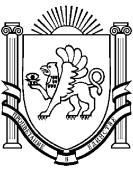 РЕСПУБЛИКА КРЫМБелогорский районКриничненский сельский совет60-я очередная  сессия I-го созываР Е Ш Е Н И Е 27 декабря  2017 года			с. Криничное				№ 305Об утверждении постановлений о внесении изменений в бюджетную роспись и кассовый план бюджета муниципального образования Криничненское сельское поселение Белогорского района  Республики Крым на 2017 годВ соответствии с ч.1 ст.217 Бюджетного кодекса  Российской Федерации, Федеральным законом от 06.10.2003г № 131-ФЗ «Об общих принципах организации местного самоуправления в Российской Федерации», приказом Министерства финансов Российской Федерации от 01.07.2013 №65-н «Об утверждении указаний о порядке применения бюджетной классификации Российской Федерации, Уставом муниципального образования Криничненское сельское поселение Белогорского района Республики Крым, утвержденного решением 4-й сессии 1 созыва Криничненского сельского совета Белогорского района Республики Крым от 12.11.2014г. №19 Криничненский сельский совет Белогорского района Республики КрымРЕШИЛ: 1). Утвердить внесение изменений в бюджетную роспись и кассовый план бюджета муниципального образования Криничненское сельское поселения Белогорского района Республики Крым на 2017 год в пределах утвержденных бюджетных назначений согласно прилагаемым Постановлениям (№284 от 24.11.2017г., № 293 от 12.12.2017г., № 296 15.12.2017г.,№302/1 от 22.12.2017г.) 2). Контроль за исполнением настоящего решения возложить на постоянную комиссию по экономической политике, бюджету, местным налогам и сборам, муниципальной собственности.3). Настоящее решение подлежит  официальному обнародованию на официальном сайте Криничненского сельского поселения (http://Криничное-адм.рф) и на информационных стендах расположенных на территории Криничненского сельского поселения Белогорского района Республики Крым и вступает в силу с момента его обнародования.Председатель Криничненского сельскогосовета - глава администрацииКриничненского сельского поселения					Е.П. Щербенев